Integrative Medicine Center 	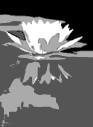 301 W. State Street Ithaca, New York 14850	Phone: (607) 275-9697	Fax: (607) 697-0153Patient Records1. Name  	Last	First	MI2. Address  	P.O. Box or Street	City	State	Zip Code3. Contact Number ( 	) 	( 	) 	Home	Work/Cell4. Email Address  	5. Birth Date  	/ 	/ 	Age  	Gender 	6. Employer  	Occupation 	7. To Notify in Case of Emergency  	Name	RelationshipAddress  	P.O. Box or Street	City	State	Zip CodeContact Number ( 	) 	( 	) 	Home	Work/Cell8. Reason for Visit  	9. Allergies  	10. Current Medication(s) & Reason for Use  	11. Brief Medical History & Surgeries  	13. Are you a vegetarian? (please circle)	YES	NOIf so, would you consider using animal products for medicinal purposes? (please circle)	YES	NO14. How did you hear about our clinic?  	15. Physician’s Name  	Office Number ( 	) 	The 9 Constitutional Typesof Traditional Chinese MedicineCONSENT TO TREATMENT & FINANCIAL AGREEMENTI, the undersigned, do affirm that I advise (print patient name) _ 	 to consult a physician regarding the condition or conditions for which the patient seeks acupuncture and/or herbal treatment.SIGNATURE OF LICENSED ACUPUNCTURIST	DATEI, the undersigned, do affirm that I, the patient, am seeking acupuncture and/or herbal treatment from Noha Ghaly, a NYS licensed acupuncturist and a NCCAOM certified herbologist.I, the undersigned, do understand that I am advised by Noha Ghaly to consult a physician regarding the condition or conditions for which I, the patient, seek acupuncture treatment.I, the undersigned, am financially responsible for payment of all medical services received at this office. I take responsibility for submitting any claims to my insurance provider should coverage apply for direct reimbursement. However, I authorize the provider, Noha Ghaly, to release any information to my insurance provider should additional information be required to process my claim. I also know that any scheduled appointments are my responsibility and I will give at least 24 hours prior notice for cancellation. Otherwise, I will pay the fees associated with any missed appointments.SIGNATURE OF PATIENT	DATEwww.integrativemedicineithaca.com12. Do you have or have you had any of the following? (please circle)YESNOIf YES, please circle all that apply:	HIV PositiveAIDSHepatitis1.	Yang Deficiency TypeSymptoms1.	Yang Deficiency TypeSymptoms1Never2Seldom3Sometimes4Often5AlwaysCold hands and feetCold hands and feetSensitive to coldness in the stomach, upper back, lower back & kneesSensitive to coldness in the stomach, upper back, lower back & kneesSensitive to the cold (always wearing more clothing than others)Sensitive to the cold (always wearing more clothing than others)Less tolerance for cold weather from the air, A/C, and fansLess tolerance for cold weather from the air, A/C, and fansEasily catch a coldEasily catch a coldFeel uncomfortable after eating cold foodFeel uncomfortable after eating cold foodOften have diarrhea after eating cold foodOften have diarrhea after eating cold foodTOTALTOTALNO (7-14)TENDENCY (15-28)YES (29-35)YES (29-35)YES (29-35)YES (29-35)YES (29-35)2.	Yin Deficiency TypeSymptoms2.	Yin Deficiency TypeSymptoms1Never2Seldom3Sometimes4Often5AlwaysHands and feet feel hotHands and feet feel hotFace and surface of the body feel flushedFace and surface of the body feel flushedDry lips and skinDry lips and skinLip color is more red than normalLip color is more red than normalTendency to have dry bowel movements or constipationTendency to have dry bowel movements or constipationCheeks are redCheeks are redDry eyesDry eyesEasily sweat after exercising, excessive perspirationEasily sweat after exercising, excessive perspirationTOTALTOTALNO (8-18)TENDENCY (19-29)YES (30-40)YES (30-40)YES (30-40)YES (30-40)YES (30-40)3.   Qi Deficiency TypeSymptoms3.   Qi Deficiency TypeSymptoms1Never2Seldom3Sometimes4Often5AlwaysOverall feeling of fatigueOverall feeling of fatigueShortness of breath after walking or exercisingShortness of breath after walking or exercisingPalpitationsPalpitationsDizziness when changing positionsDizziness when changing positionsGet sick easilyGet sick easilyTendency to be sedentary and quietTendency to be sedentary and quietLower voiceLower voiceExcessive perspiration after physical movementExcessive perspiration after physical movementTOTALTOTALNO (8-18)TENDENCY (19-29)YES (30-40)YES (30-40)YES (30-40)YES (30-40)YES (30-40)4. Stagnation for Phlegm TypeSymptoms4. Stagnation for Phlegm TypeSymptoms1Never2Seldom3Sometimes4Often5AlwaysTension in chest and extension in the stomachTension in chest and extension in the stomachAlways feeling sluggishAlways feeling sluggishStomach is soft and puffyStomach is soft and puffyForehead has an excessive secretion of oilForehead has an excessive secretion of oilUpper eyelids are swollen or puffyUpper eyelids are swollen or puffySticky feeling in mouthSticky feeling in mouthExcessive phlegm in the throat, constant need to clear mucus in throatExcessive phlegm in the throat, constant need to clear mucus in throatThick white coating on the top of the tongueThick white coating on the top of the tongueTOTALTOTALNO (8-18)TENDENCY (19-29)YES (30-40)YES (30-40)YES (30-40)YES (30-40)YES (30-40)5. Stagnation of the Damp Heat TypeSymptoms5. Stagnation of the Damp Heat TypeSymptoms5. Stagnation of the Damp Heat TypeSymptoms1Never2Seldom3Sometimes4Often5AlwaysFace and nose feel sticky and oilyFace and nose feel sticky and oilyFace and nose feel sticky and oilyEasily grow pimples and boils, prone to skin infectionsEasily grow pimples and boils, prone to skin infectionsEasily grow pimples and boils, prone to skin infectionsBitter or metallic taste in the mouthBitter or metallic taste in the mouthBitter or metallic taste in the mouthSlow, forced bowel movements, still feel unfinished afterwardsSlow, forced bowel movements, still feel unfinished afterwardsSlow, forced bowel movements, still feel unfinished afterwardsBurning sensation while urinating, urine is a darkened colorBurning sensation while urinating, urine is a darkened colorBurning sensation while urinating, urine is a darkened colorYellow vaginal dischargeYellow vaginal dischargeYellow vaginal dischargeDampness in the genital areaDampness in the genital areaDampness in the genital areaTOTALTOTALTOTALNO (7-14)NO (7-14)TENDENCY (15-28)YES (29-35)YES (29-35)YES (29-35)YES (29-35)YES (29-35)6. Blood Stagnation TypeSymptoms6. Blood Stagnation TypeSymptoms6. Blood Stagnation TypeSymptoms1Never2Seldom3Sometimes4Often5AlwaysBruises on skinsBruises on skinsBruises on skinsRedness or red lines on cheek areaRedness or red lines on cheek areaRedness or red lines on cheek areaPainful feeling all over body, general chronic painsPainful feeling all over body, general chronic painsPainful feeling all over body, general chronic painsDark colored skin tone and/or black spots on the skinDark colored skin tone and/or black spots on the skinDark colored skin tone and/or black spots on the skinDark eyesDark eyesDark eyesForgetfulnessForgetfulnessForgetfulnessDarkened lip colorDarkened lip colorDarkened lip colorTOTALTOTALTOTALNO (7-14)TENDENCY (15-28)TENDENCY (15-28)YES (29-35)YES (29-35)YES (29-35)YES (29-35)YES (29-35)7. Sensitive TypeSymptoms7. Sensitive TypeSymptoms7. Sensitive TypeSymptoms1Never2Seldom3Sometimes4Often5AlwaysSneeze oftenSneeze oftenSneeze oftenStuffy and/or runny nose, even when not sickStuffy and/or runny nose, even when not sickStuffy and/or runny nose, even when not sickWheezing during seasonal, temperature or smell changesWheezing during seasonal, temperature or smell changesWheezing during seasonal, temperature or smell changesOften react allergically to medicine, food, smells, pollen, seasonal changes, or changes in the weatherOften react allergically to medicine, food, smells, pollen, seasonal changes, or changes in the weatherOften react allergically to medicine, food, smells, pollen, seasonal changes, or changes in the weatherEasily get hives or skin rashesEasily get hives or skin rashesEasily get hives or skin rashesEasily have allergic skins reactions (purple dots)Easily have allergic skins reactions (purple dots)Easily have allergic skins reactions (purple dots)Skin is sensitive to the touch, skin becomes red, raised and inflamedSkin is sensitive to the touch, skin becomes red, raised and inflamedSkin is sensitive to the touch, skin becomes red, raised and inflamedTOTALTOTALTOTALNO (7-14)TENDENCY (15-28)TENDENCY (15-28)YES (29-35)YES (29-35)YES (29-35)YES (29-35)YES (29-35)8. Qi Depression TypeSymptoms8. Qi Depression TypeSymptoms8. Qi Depression TypeSymptoms1Never2Seldom3Sometimes4Often5AlwaysAlways unhappy, negative attitude toward everythingAlways unhappy, negative attitude toward everythingAlways unhappy, negative attitude toward everythingEasily stressed, feel anxious oftenEasily stressed, feel anxious oftenEasily stressed, feel anxious oftenAlways worried and easily prone to nervous breakdownsAlways worried and easily prone to nervous breakdownsAlways worried and easily prone to nervous breakdownsAlways feel fearful, easily startledAlways feel fearful, easily startledAlways feel fearful, easily startledTenderness in the breasts and under-arm areaTenderness in the breasts and under-arm areaTenderness in the breasts and under-arm areaExaggerated exhalations for no reasonExaggerated exhalations for no reasonExaggerated exhalations for no reasonIrritation in the throat, difficult to clear, feels like something is stuckIrritation in the throat, difficult to clear, feels like something is stuckIrritation in the throat, difficult to clear, feels like something is stuckTOTALTOTALTOTALNO (7-14)TENDENCY (15-28)TENDENCY (15-28)YES (29-35)YES (29-35)YES (29-35)YES (29-35)YES (29-35)9. Balanced TypeSymptoms9. Balanced TypeSymptoms9. Balanced TypeSymptoms1Never2Seldom3Sometimes4Often5AlwaysFull of energyFull of energyFull of energyClear and sharp thinkingClear and sharp thinkingClear and sharp thinkingStrong tone to the voiceStrong tone to the voiceStrong tone to the voiceFeelings of happinessFeelings of happinessFeelings of happinessDoes not get sick easilyDoes not get sick easilyDoes not get sick easilyFeel harmonized with nature and societyFeel harmonized with nature and societyFeel harmonized with nature and societySleep wellSleep wellSleep wellGreat memoryGreat memoryGreat memoryTOTALTOTALTOTALNO (8-18)TENDENCY (19-29)TENDENCY (19-29)YES (30-40)YES (30-40)YES (30-40)YES (30-40)YES (30-40)